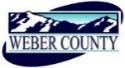 PUBLIC NOTICE is hereby given that the Board of Commissioners of Weber County, Utah will hold a regular commission meeting in Commission Chamber, 2380 Washington Blvd., Ogden, Utah, commencing at 10:00 a.m. on Tuesday, the 7th day of January, 2020.The agenda for the meeting consists of the following:Welcome- Commissioner JenkinsInvocation- Bryan BaronC.	Pledge of Allegiance- Sean WilkinsonD.	Thought of the Day-  Commissioner HarveyE.		Public Comments- (Please limit comments to 3 minutes)F.	PresentationMunicipal Building Authority of Weber County, Utah Lease Revenue Bonds Series 1994. (Ogden Eccles Conference Center and Weber Center funding). 		Presenter: John BondG.	Consent Items-1.	Request for approval to ratify warrants #2282-2313 and #445876-446070 in the amount of $1,883,331.77 dated December 20, 2019 and #446071 in the amount of $7,000.00, #2314-2328 and #446072-446261 in the amount of $371,835.23 dated December 27, 2019.2.	Request for approval of warrants #2329 -2343 and #446262-446374 in the amount of $2,345,285.75.3.	Request for approval of purchase orders FY2019 in the amount of $80,903.69 and FY2020 in the amount of $675,921.22.4.	Request for approval of minutes for the meeting held on December 17, 2019. 5.	Request for approval of new beer licenses. 6.	Request from the Golden Spike Event Center/Ice Sheet for approval to surplus a FD410 Credit Card Processor. 7.	Request for approval of an amendment to the Little Mountain Solar Development Agreement.8.	Request for approval to ratify of a contract by and between Weber County and the Egyptian Theatre Foundation regarding use of grant fund.H.	Action Items-1.  	Discussion and/or action on appointing a Chair and Vice Chair for the Weber County Commission.	Presenter: Commissioner Jenkins 2.	Request for approval of a Resolution of the County Commissioners of Weber County appointing members to the Weber County Tourism Tax Advisory Board.	Presenter: Stacy Skeen3.	Request for approval of a contract by and between Weber County and Kelly Madsen for an Indigent Defense Investigator.	Presenter: Bryan Baron4.	Request for approval of a contract by and between Weber County and between Emily Adams, Cherise Bacalski and Freyja Johnson for Indigent Defense Attorneys- Appeals.	Presenter: Bryan Baron5.	Request for approval of contracts by and between the following individuals for Indigent Attorney’s in Juvenile Court:					Richard T. Williams					Jennifer Clark					Jonathan Pace					Ammon Nelson					Rebecca Boymas					Mary Anne Ellis					Andrew Heyward	Presenter: Bryan Baron 6.	Request for approval of contracts by and between Weber County and the following individuals for Indigent Attorneys in District Court: 					Martin Gravis					James Retallick					Randall Marshall					Jason R. Widdison					Shawn Condie					Michael D. Bouwhuis	Presenter: Bryan Baron  7.	Request for approval of a contract by and between Weber County and American Chariot Racing Inc., to hold the 2019-2020 Season Chariot Races at the Golden Spike Event Center.	Presenter: Duncan Olsen 8.	Request for approval of an Inter-local Agreement by and between Weber County and Farr West City for Animal Control Services.	Presenter: Chad Averett9.	Request for approval of an Inter-local Agreement by and between Weber County and Plain City for Animal Control Services.	Presenter: Chad Averett10.	Request for approval of a Memorandum of Understanding by and between Weber County and the U.S. Forest Service allowing both entities to continue working together to provide enhanced communication, community support, natural resource management and protection, public involvement and safety, and sustain the health, diversity and productivity of our local County and National Forest.	Presenter: Sean Wilkinson 11.	Request for approval of a contract by and between Weber County and the Utah Department of Transportation for statewide utility license agreement. 	Presenter: Gary Myers12	Request for approval of a contract by and between Weber County and Marriott Construction for 1800 South storm drain.	Presenter: Gary MyersI.          Public Hearing	      1.	Request for a motion to adjourn meeting and convene public hearing.	      2.	Public hearing to consider and take action on a request to amend the Weber County zone map to rezone approximately 4.59 acres from RE-15 zone to R-1-10 at approximately 6224 S. 2225 E., Ogden- (ZMA 2019-05).			Presenter: Steve Burton 		3. 	Public comments. (Pleas limit comments to 3 minutes)		4.	Request for a motion to adjourn public hearing and reconvene public meeting.		5.	Action on public hearing. 		Request to amend the Weber County zone map to rezone approximately 4.59 acres from RE-15 zone to R-1-10 at approximately 6224 S. 2225 E., Ogden- (ZMA 2019-05).				Presenter: Steve Burton J.          Commissioner Comments-   	  K.		Closed Meeting-		Request for a motion for a closed meeting relating to pending or reasonably imminent litigation. L.           Adjourn-CERTIFICATE OF POSTINGThe undersigned duly appointed Executive Assistant in the County Commission Office does hereby certify that the above notice and agenda were posted as required by law this 3rd day of January, 2020.							_______________________________							Shelly HalacyIn compliance with the Americans with Disabilities Act, persons needing auxiliary services for these meetings should call the Weber County Commission Office at 801-399-8405 at least 24 hours prior to the meeting. This meeting is streamed live. Information on items presented can be found by clicking highlighted words at the end of the item. 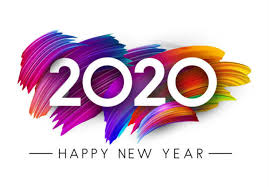 